IAB, Other Ad Groups Support Repeal of FCC Privacy RulesIndustry groups including the American Advertising Federation, and the Interactive Advertising Bureau, have voiced their support of Congress' move to repeal the Federal Communications Commission's privacy rules. The groups wrote that they approve the "resolutions of disapproval for the FCC's ill-considered move to create a new, costly, counterproductive, confusing and unnecessary regulatory regime around privacy for broadband providers."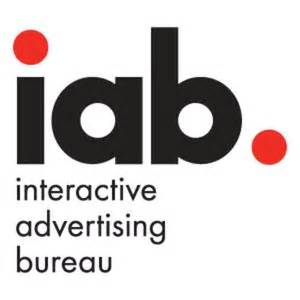 MediaPost Communications 3/13/17http://www.mediapost.com/publications/article/296980/ad-industry-lobbies-against-confusing-broadband.html